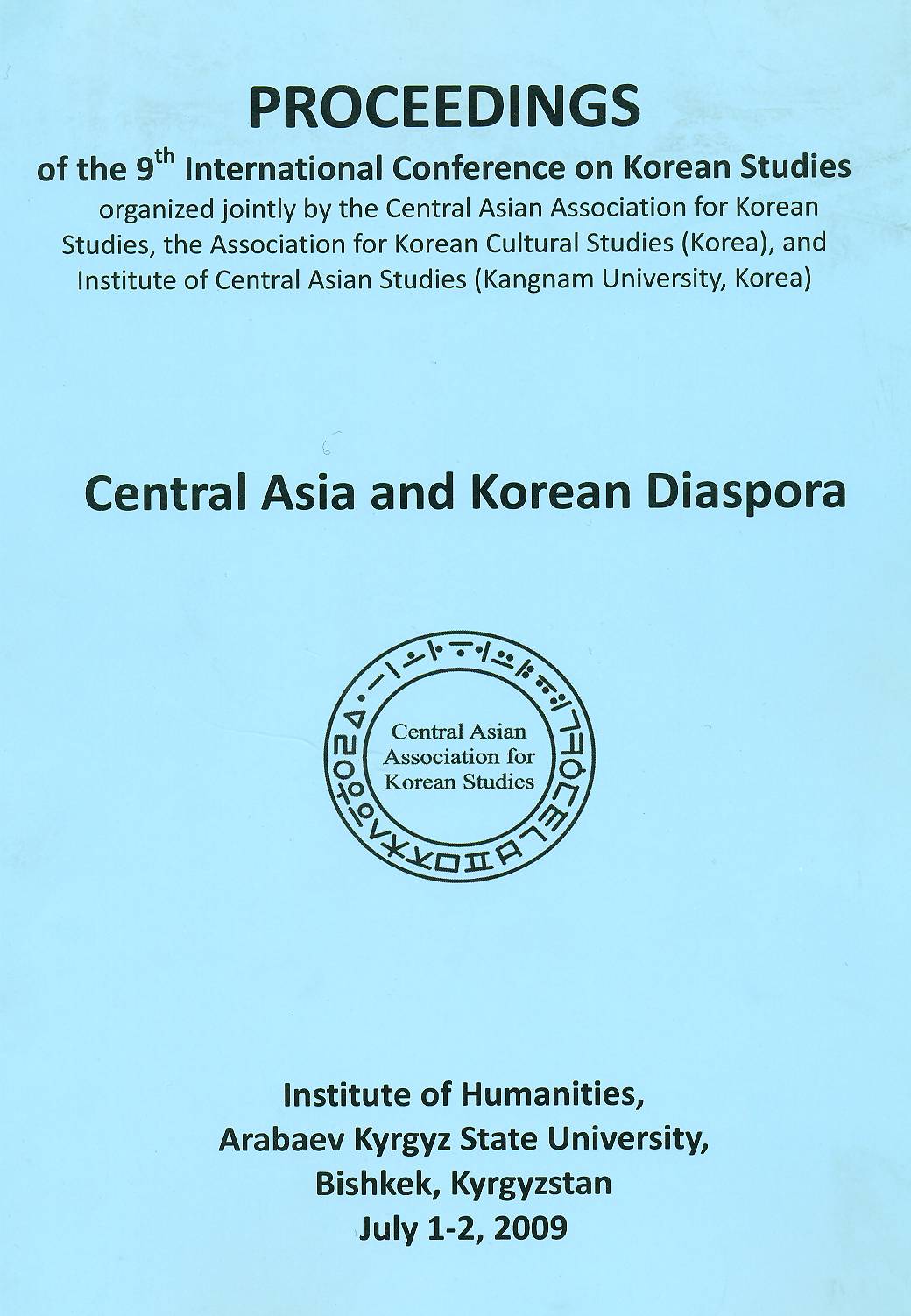 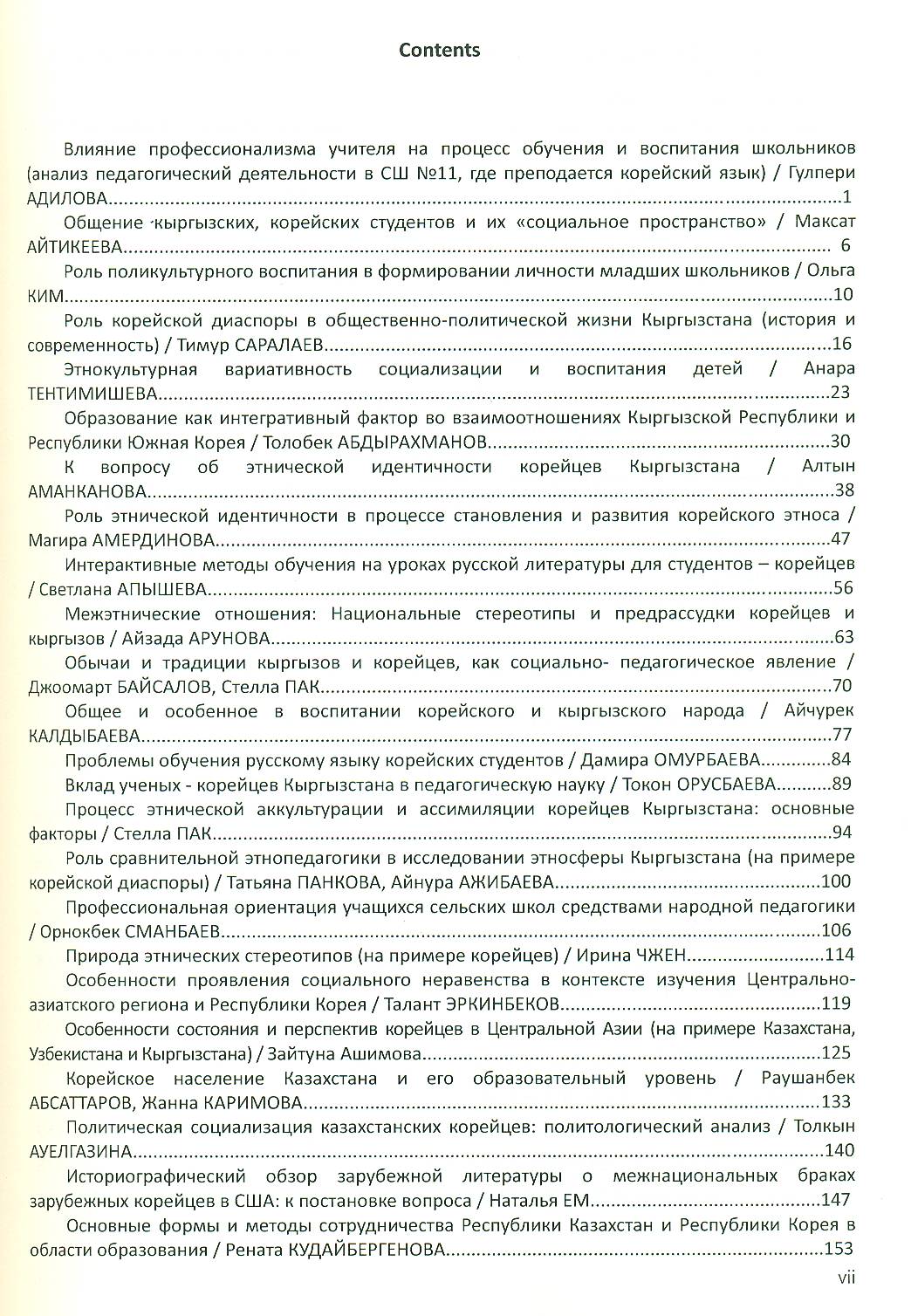 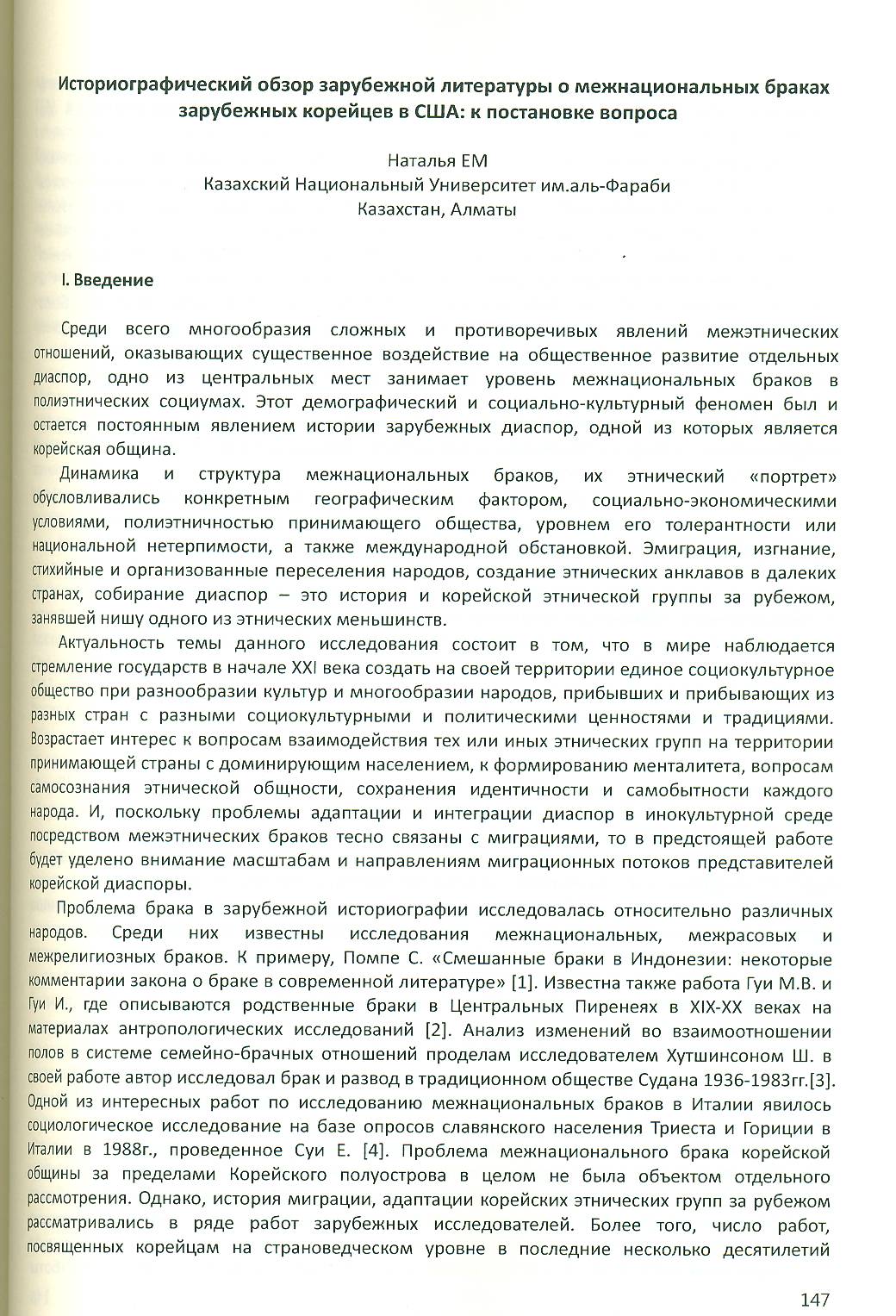 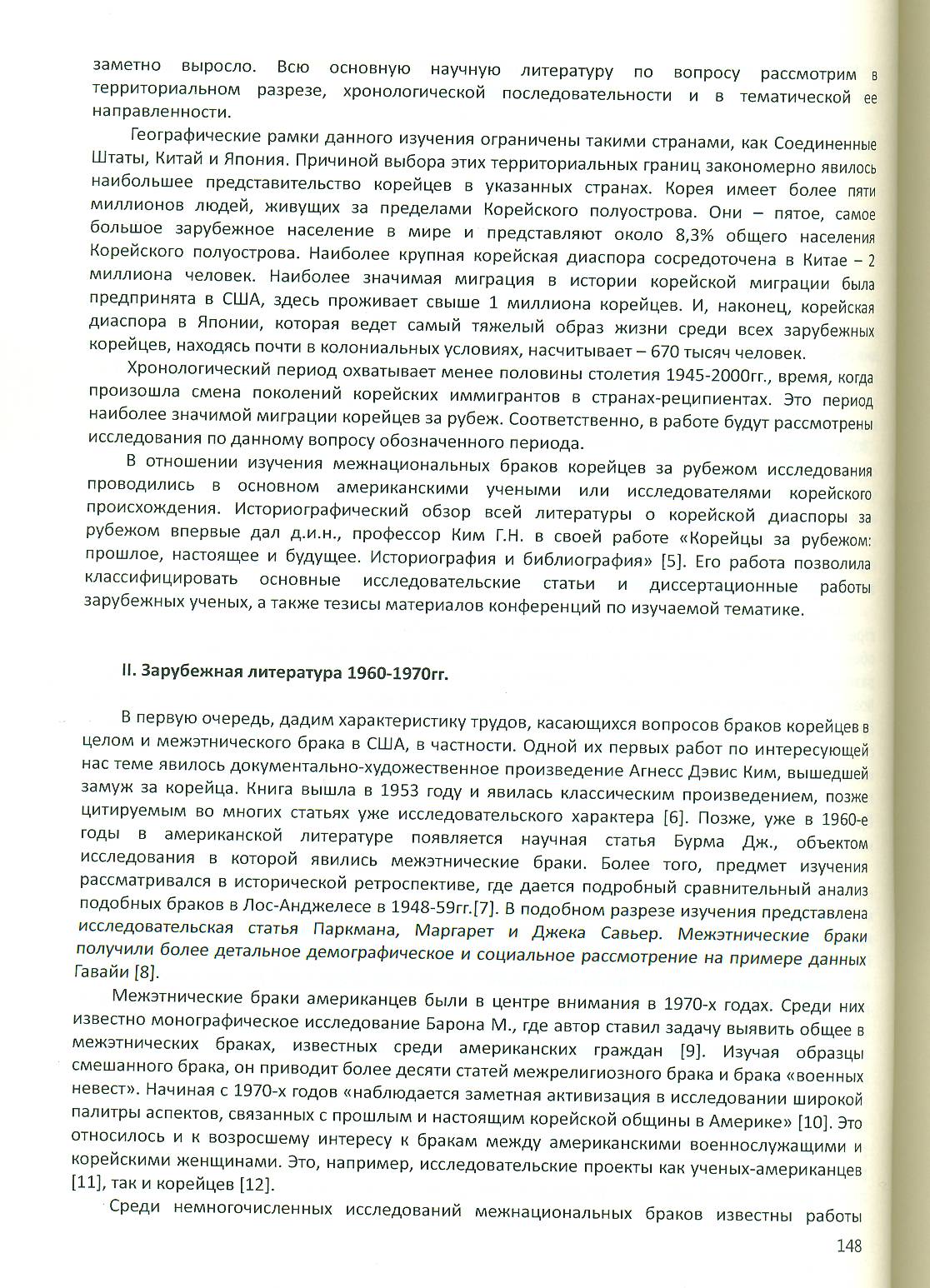 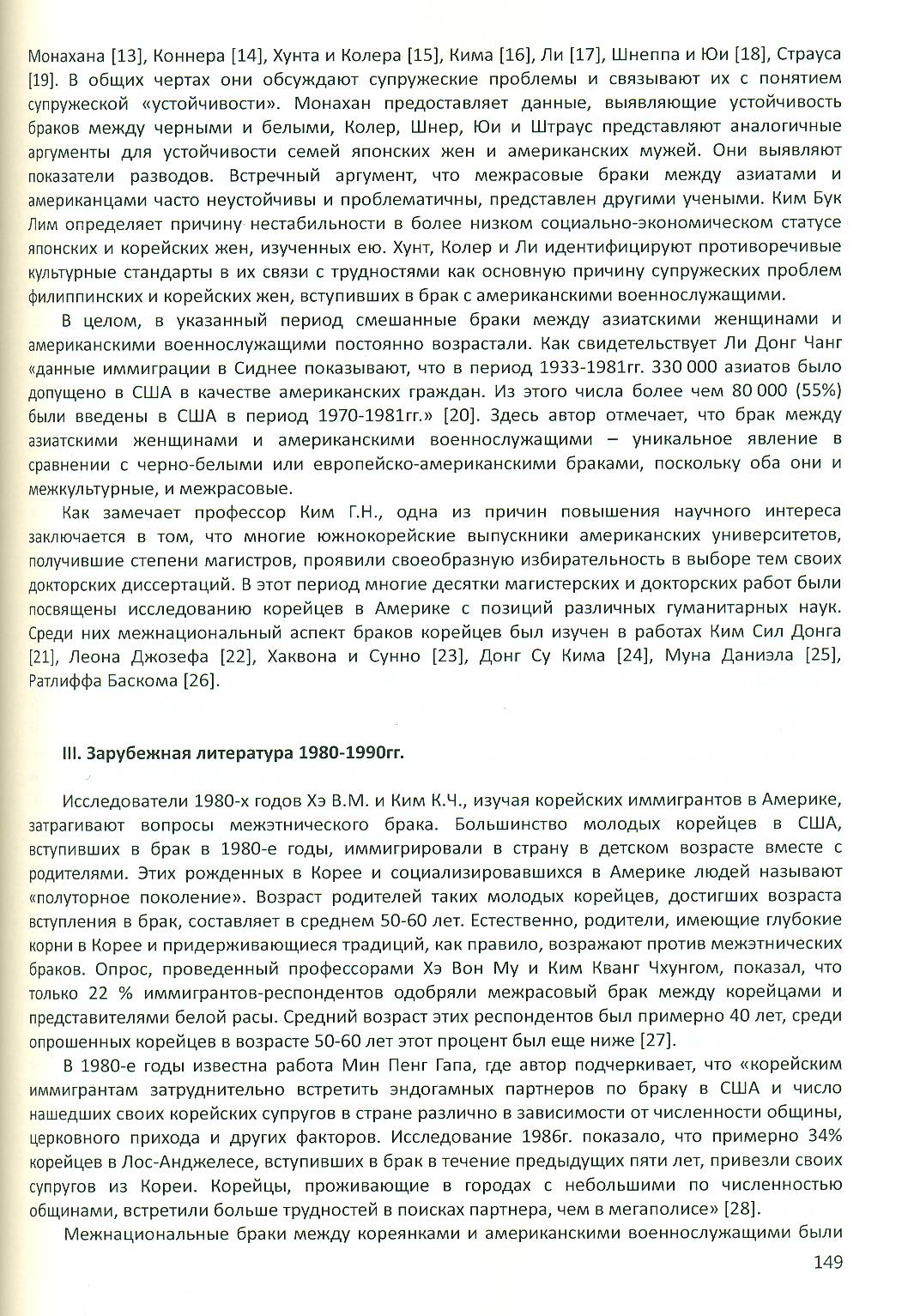 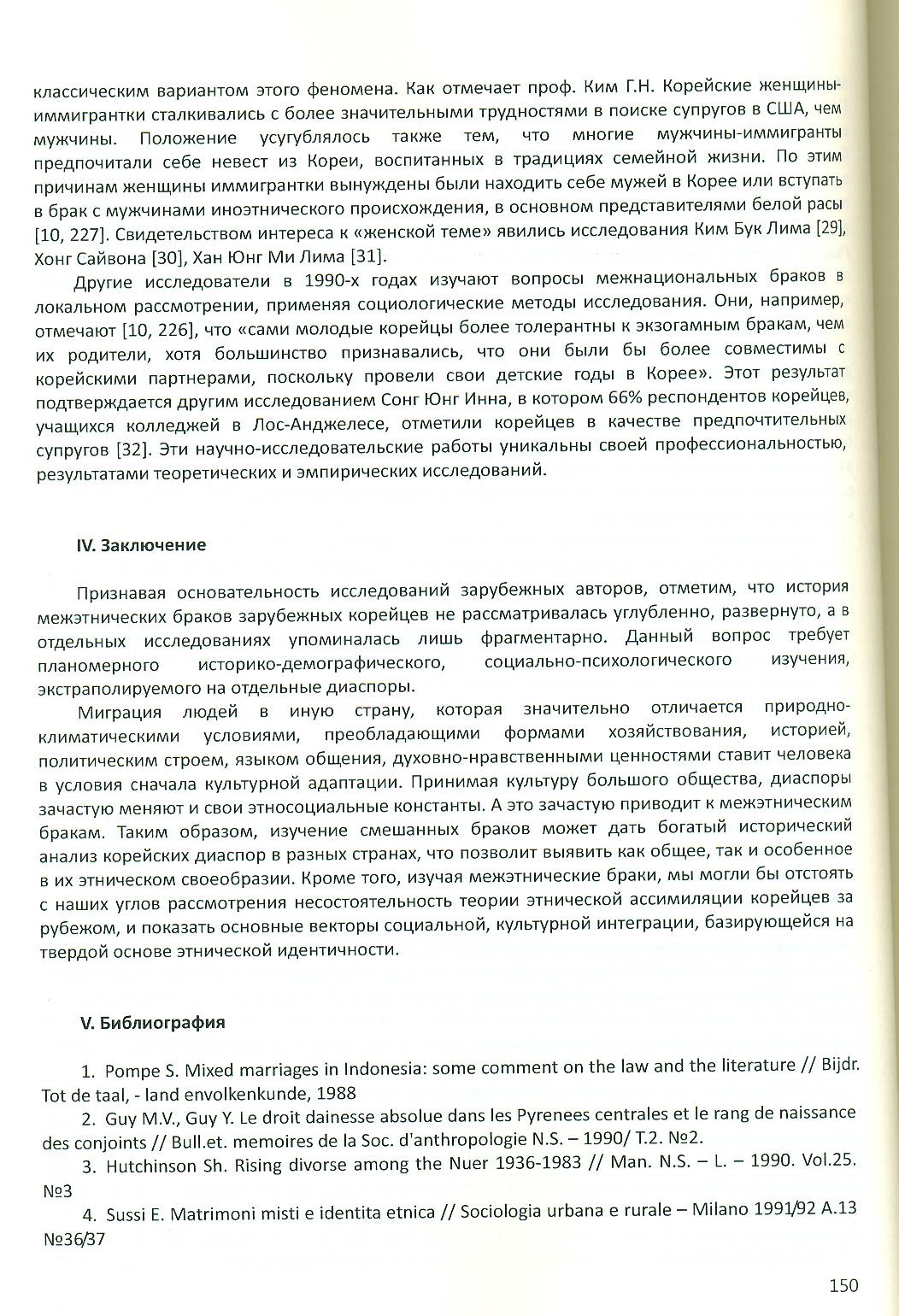 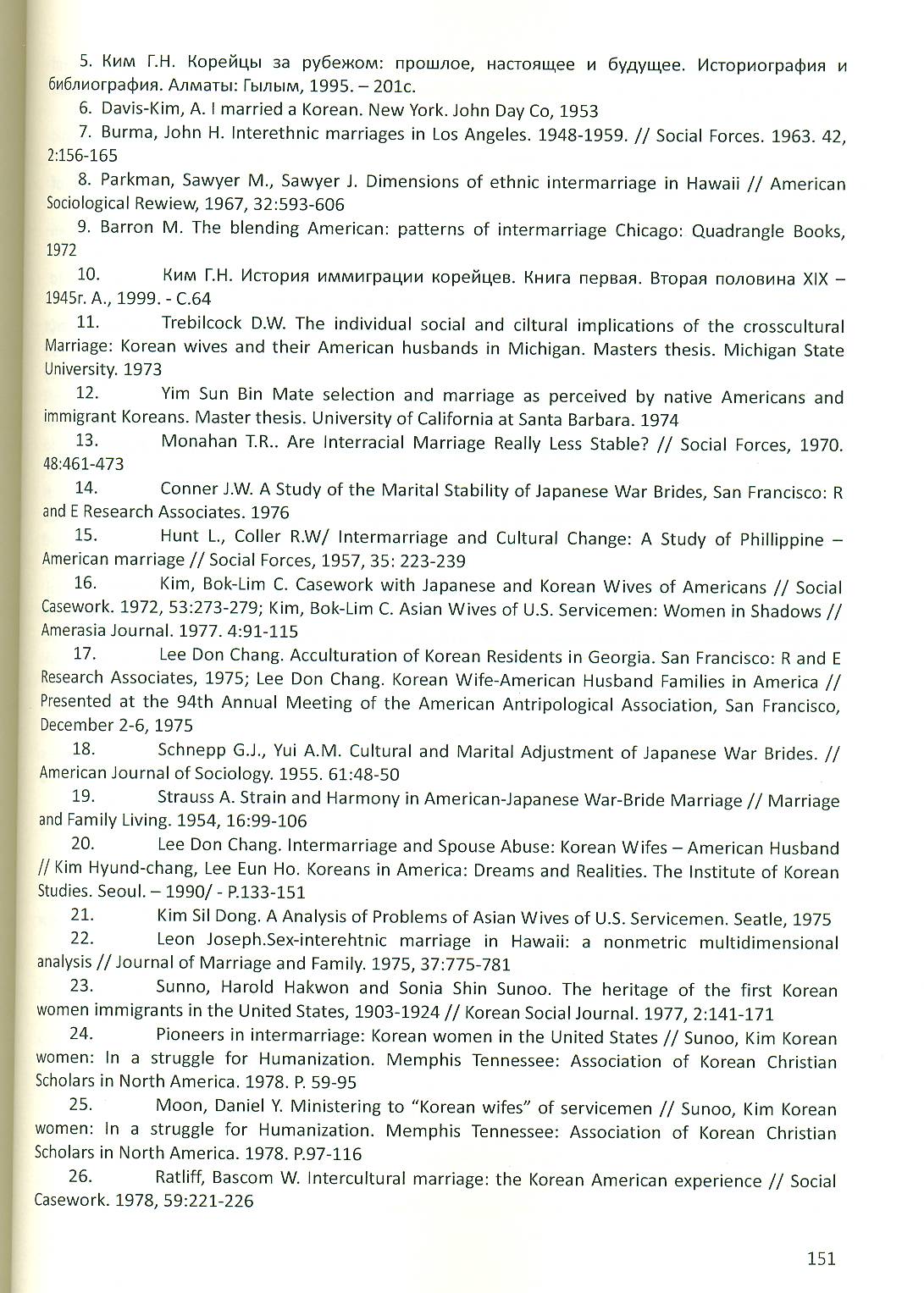 -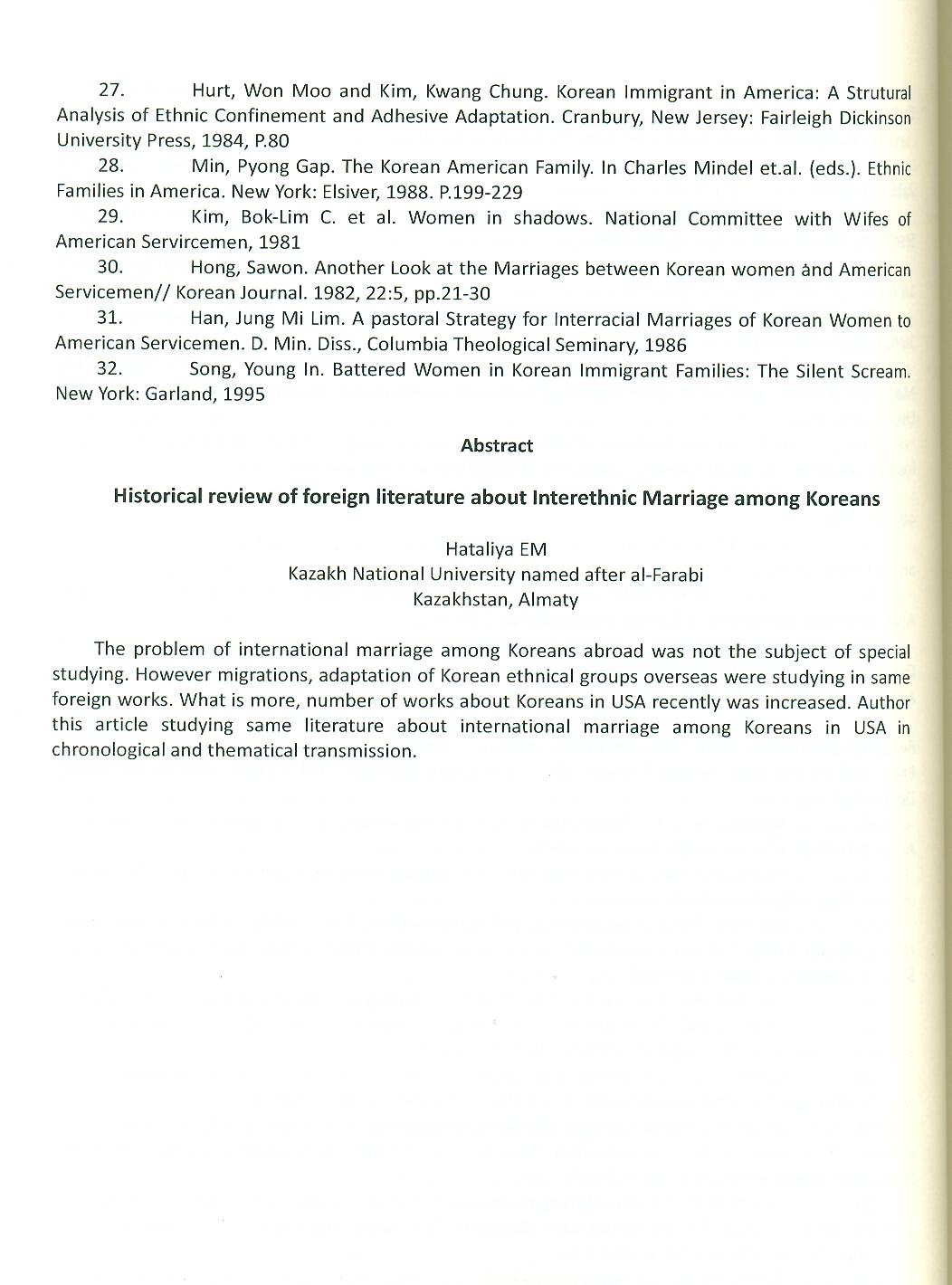 